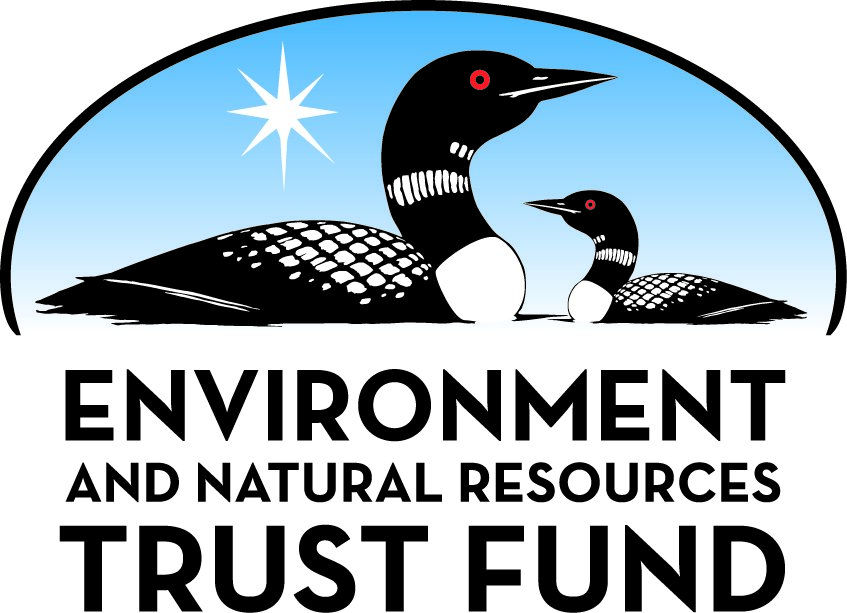 Environment and Natural Resources Trust Fund2023 Request for ProposalGeneral InformationProposal ID: 2023-209Proposal Title: Modernizing Minnesota’s Wildlife (and Plant!) Action PlanProject Manager InformationName: Kristin HallOrganization: MN DNR - Ecological and Water Resources DivisionOffice Telephone: (651) 259-5444Email: kristin.hall@state.mn.usProject Basic InformationProject Summary: Updating the Species in Greatest Conservation Need list through surveys, standardized assessments, and including rare plants for the first time to create v.3.0 of Minnesota’s Wildlife Action PlanFunds Requested: $889,000Proposed Project Completion: June 30, 2026LCCMR Funding Category: Foundational Natural Resource Data and Information (A)Project LocationWhat is the best scale for describing where your work will take place?  
	StatewideWhat is the best scale to describe the area impacted by your work?  
	StatewideWhen will the work impact occur?  
	During the Project and In the FutureNarrativeDescribe the opportunity or problem your proposal seeks to address. Include any relevant background information.Minnesota’s Wildlife Action Plan (MNWAP) is a ten-year guide to the conservation of Minnesota’s rare and at-risk species. The MNWAP needs to be revised by 2025, with the input of state agencies, private landowners, sporting groups, and environmental organizations, to lay out conservation strategies and actions for the next ten years and sustain access to critical federal conservation funding.

Three primary issues will hinder the MNWAP revision if not addressed: 1) critical gaps in the species data that are the foundation of the MNWAP, 2) a lack of standardized methods to establish the State conservation status of animals and plants and 3) not including plants that wildlife rely on and are critical components of Minnesota’s biodiversity. This proposal addresses these urgent needs in order to develop the most relevant and future facing plan possible. 

In previous versions of the MNWAP, plants were not included because the federal funding available for plan implementation did not extend to plant conservation efforts. Federal legislation currently under consideration incentivizes states to include rare plant species and contains a provision specifically for plant conservation. Including plants will broaden our ability to implement conservation actions supporting our full natural heritage and ensure access to future funding.What is your proposed solution to the problem or opportunity discussed above? Introduce us to the work you are seeking funding to do. You will be asked to expand on this proposed solution in Activities & Milestones.DNR’s Nongame Wildlife Program will lead the MNWAP revision, and is requesting support for two tasks. First, information gaps for targeted species need to be filled, and second, a standardized process to assess species conservation status needs to be implemented and expanded to include rare plants. This proposal will address the expressed need through these activities:

1.	Working with Minnesota Biological Survey (MBS) and others, we will conduct surveys and gather data to ensure that information for rare and at-risk species is up-to-date and well represented in conservation status assessments. This includes surveys for species where current information is lacking, species that are difficult to detect by traditional means, and unique plants and habitat types associated with those species. This information will be used in our species list assessment process, Activity 2. 

2.	We will implement a standardized method, used nationwide, for assessing and ranking the conservation status of Species of Greatest Conservation Need (SGCN), including plants. This standardized process will help to improve transparency, repeatability, and integrity of our conservation status ranks. It will also modernize our ranking methods by including a threats assessment that integrates habitat change, up-to-date climate data, and other species-specific stressors.What are the specific project outcomes as they relate to the public purpose of protection, conservation, preservation, and enhancement of the state’s natural resources? This project will produce foundational data and threats assessment information critical to developing and implementing a relevant and practical Minnesota Wildlife Action Plan, which has major influence on nongame wildlife management, conservation, and funding through 2035. This proposal will help natural resource managers to be precise, effective, and efficient in implementing conservation actions and guiding management decisions. It will help Minnesota with a v3.0 MNWAP that addresses a complete system of wildlife conservation by the integration of plants and habitats. This project supports the sustained health of Minnesota’s biodiversity.Activities and MilestonesActivity 1: Survey targeted species to improve knowledge of status, distribution and conservation needs.Activity Budget: $454,000Activity Description: 
Some species have been identified as needing additional surveys to better assess their status. We propose conducting surveys for:
•	Boreal owl nest and singing male reports have decreased substantially since the 1990s, suggesting a decline in Minnesota’s population. Current, detailed, and comprehensive information is critical to understand population status; breeding ecology and habitat use. The University of MN – Duluth, Natural Resources Research Institute (NRRI) will conduct surveys, including using acoustic detectors, to collect the data for this remote species. 

•	Rare forest salamanders have highly specific habitat requirements and a limited ability to recover once restricted in their range. Standard surveys are limited to about one month a year when salamanders breed. Adopting innovative survey techniques may greatly extend the survey window. We will use eDNA sampling (extracting DNA from the environment), proven effective for sampling secretive, low density amphibian species, to gain vital information on status and habitat use of four-toed and/or spotted salamanders.

•	Forest vernal pools are under-studied and biodiversity-rich wetland-forest system which require conducting specialized plant and animal surveys. This work will advance a much-needed basic classification of vernal pool types to include in v. 3.0 of the MNWAP to assist future conservation efforts.Activity Milestones: Activity 2: Systematically assess conservation status of plants and wildlife, including threats, to update the SGCN list and revise state-listed speciesActivity Budget: $435,000Activity Description: 
The previous species ranking process relied heavily upon occurrence data and expert inputs. While the process was rigorous and credible, it was not repeatable or standardized. We will update our current SGCN list by applying a nationally-adopted species conservation assessment process to standardize our information with other states and make future updates more efficient. We will calculate and review species ranks for at least the 346 existing SGCN as well as species that were identified in the 2015 MNWAP as lacking sufficient data for ranking. We will also expand the SGCN list to plants, considering at least the 417 vascular plant species that are currently classified as Endangered, Threatened, Special Concern or watch-listed. 

Species conservation status assessments will be based on 5 factors: species range, area of occupancy, number of occurrences, short-term population trend, and threats. The generated rankings will be reviewed by taxonomic experts. 

To conduct this ranking process we will: 
1.	Format, synthesize and analyze existing data for entry into the standardized assessment process
2.	Integrate current habitat, climate, and stressor information within the threats assessment
3.	Run the species and ranking tool
4.	Share outputs with taxonomic experts for review
5.	Synthesize information for MNWAP revisionActivity Milestones: Project Partners and CollaboratorsLong-Term Implementation and FundingDescribe how the results will be implemented and how any ongoing effort will be funded. If not already addressed as part of the project, how will findings, results, and products developed be implemented after project completion? If additional work is needed, how will this work be funded? 
This project will produce updated species status information foundational to the next ten years of the Minnesota Wildlife Action Plan. Long-term, the results of this project will be implemented through the conservation actions guided by the MNWAP and funded by a blend of federal and state resources currently dedicated to the conservation of Minnesota’s Species in Greatest Conservation Need. We will be able to access increased federal funding, per pending federal legislation, by adding plants to our list of SGCN, thus increasing the capacity of our state to care for its highly valued natural heritage.Other ENRTF Appropriations Awarded in the Last Six YearsProject Manager and Organization QualificationsProject Manager Name: Kristin HallJob Title: Minnesota's Wildlife Action Plan CoordinatorProvide description of the project manager’s qualifications to manage the proposed project. 
Kristin Hall works within the DNR’s Nongame Wildlife Program as the Minnesota Wildlife Action Plan Coordinator. Her responsibilities include leading the plan revision process, recommending and prioritizing conservation efforts, accessing federal grants and matching state funds, conducting accomplishment tracking, reporting outcomes, and building relationships through regular communication with partners and members of the public.  Kristin has a master’s degree in Conservation Biology and Sustainable Development from the University of Wisconsin, Madison and a B.S in Wildlife Biology from the University of Montana, Missoula. Kristin has been working professionally in wildlife conservation for over 25 years, and has lived and worked in MN since 2010. Her diverse work experience includes various field positions as well as serving in leadership roles as a Crew Manager for Kauai Invasive Species Council, Field Manager at the International Crane Foundation, Wildlife Biologist for the California Army National Guard, and the Conservation Manager at Audubon Minnesota where she led the Important Bird Area program. Kristin has worked with the MN DNR since 2018 where she initiated the Conservation Focus Area Program, a critical component of implementing the State Wildlife Action Plan. She has managed 2 LCCMR grants and contributed to the development and implementation of multiple State Wildlife Grants. Her role in this project is to provide administrative oversight and serve in an advisory capacity to the list revision process.Organization: MN DNR - Ecological and Water Resources DivisionOrganization Description: 
The mission of the Minnesota Department of Natural Resources (DNR) is to work with Minnesotans to conserve and manage the state's natural resources, to provide outdoor recreation opportunities, and to provide for commercial uses of natural resources in a way that creates a sustainable quality of life. One of seven DNR divisions, Ecological and Water Resources (EWR) works towards its vision of healthy lands and waters throughout Minnesota. The Nongame Wildlife Program is within EWR and will lead this project. The Nongame Wildlife Program maintains and enhances the state’s wildlife diversity by protecting and managing crucial habitats, conducting scientific research to better understand Minnesota’s wildlife species and the ecosystems that sustain them, and forging connections between Minnesotans and native wildlife through engagement and education.Budget SummaryClassified Staff or Generally Ineligible ExpensesNon ENRTF FundsAttachmentsRequired AttachmentsVisual ComponentFile: Alternate Text for Visual ComponentThe graphic depicts 6 steps in the proposal process swooping across the page from left to right: animal icons depict surveys, a computer icon depicts conducting the threats assessment, three additional icons depict data processing resulting in the updated list for v 3.0 of MNWAP, which guides wildlife conservation....Optional AttachmentsSupport Letter or OtherAdministrative UseDoes your project include restoration or acquisition of land rights? 
	NoDoes your project have potential for royalties, copyrights, patents, or sale of products and assets? 
	NoDo you understand and acknowledge IP and revenue-return and sharing requirements in 116P.10? 
	N/ADo you wish to request reinvestment of any revenues into your project instead of returning revenue to the ENRTF? 
	N/ADoes your project include original, hypothesis-driven research? 
	YesDoes the organization have a fiscal agent for this project? 
	NoDescriptionCompletion DateBoreal Owl Contract with NRRI is completedJuly 31, 2025Complete eDNA and traditional surveys for rare forest salamanders to detect presenceSeptember 30, 2025Complete surveys in forested vernal pool systemsSeptember 30, 2025Update survey data of under documented species within the Natural Heritage Inventory System (NHIS) databaseOctober 31, 2025DescriptionCompletion DateSynthesize and format existing plant and wildlife data for inputs into the species ranking toolDecember 31, 2023Generate the species inputs and conduct threats assessment to go into the S-rank toolNovember 30, 2024Use S-rank calculator on resulting formatted data to create update SGCN listDecember 31, 2024Convene taxonomic teams and review results of the S-ranking processJuly 31, 2025Publish updated SGCN list in approved MNWAPDecember 31, 2025NameOrganizationRoleReceiving FundsAlexis GrindeUniversity of MN - Duluth, Natural Resource Research InstituteNRRI will conduct the boreal owl survey portion of proposal, This collaboration will bring additional value to the project because it leverages NRRI's avian expertise and capacity that will provide updated species status information of boreal species foundational to the next ten years of the Minnesota Wildlife Action Plan.YesNameAppropriationAmount AwardedNongame Wildlife Program AccelerationM.L. 2018, Chp. 214, Art. 4, Sec. 2, Subd. 08a$220,000Nongame Wildlife Program AccelerationM.L. 2019, First Special Session, Chp. 4, Art. 2, Sec. 2, Subd. 08e$513,000Category / NameSubcategory or TypeDescriptionPurposeGen. Ineli gible% Bene fits# FTEClass ified Staff?$ AmountPersonnelData management and analysisFormat data inputs for S Rank toolX25%1X$80,000NR Specialist Senior - plantsConduct plant surveys, conduct plant data analysis for S Rank tool, v3.0 MNWAP plant coordination.25%2$220,000Taxonomic specialists (unclassified)Consult on ranking process25%0.5$50,000Project CoordinatorCoordinate animal and plant project teams to complete surveys and S Ranking process. Reports, partner coordination.25%2$200,000Sub Total$550,000Contracts and ServicesU of MN - Duluth NRRISub awardBoreal owl work: conduct surveys, including using acoustic detectors, to collect the data for this remote species.-$160,000TBDProfessional or Technical Service ContractThreats assessment-$100,000Sub Total$260,000Equipment, Tools, and SuppliesTools and SupplieseDNA suppliescollect and analyze environmental samples to determine species presence$12,000Sub Total$12,000Capital ExpendituresSub Total-Acquisitions and StewardshipSub Total-Travel In MinnesotaMiles/ Meals/ LodgingConducting field surveys$20,362Sub Total$20,362Travel Outside MinnesotaSub Total-Printing and PublicationSub Total-Other ExpensesDNR Direct and NecessaryDirect and necessary costs to cover HR support ($10,027), Safety Support ($2,020), Financial Support ($9,151), Communication Support ($1,811), IT Support ($22,609), and Planning Support ($1,020).X$46,638Sub Total$46,638Grand Total$889,000Category/NameSubcategory or TypeDescriptionJustification Ineligible Expense or Classified Staff RequestPersonnel - Data management and analysisFormat data inputs for S Rank toolExisting employees have unique skills and experience with the data used to achieve this work, their existing duties will be backfilled
Classified : Any classified staff position paid for by ENRTF will either: 1) be backfilled with a new position OR 2) the work done by this position will be delayed, eliminated, or completed by the start of the project. The activities of all or portions of the classified staff are directly related to this proposal for data management in Activity 2.  Due to extensive experience with MN DNR databases and Geographic Information System knowledge, this data manager brings specific knowledge and perspectives that will result in high quality results.
Other ExpensesDNR Direct and NecessaryThese are costs associated with activities that are directly related to and necessary for accomplishing appropriated programs/projects.
CategorySpecific SourceUseStatusAmountStateCashGeneral Fundscovering staff administrative and advisory costsSecured$20,000CashReinvest in MinnesotaCovering plant taxonomic expertiseSecured$50,000State Sub Total$70,000Non-StateCashCompetitive State Wildlife GrantPlan EnhancementPending$200,000CashState Wildlife GrantsMBS SurveyorsSecured$155,000Non State Sub Total$355,000Funds Total$425,000TitleFileNRRI Letter of Support